LES PASSEJAÏRES DE VARILHES                    				  	 FICHE ITINÉRAIREVICDESSOS n° 78"Cette fiche participe à la constitution d'une mémoire des itinéraires proposés par les animateurs du club. Eux seuls y ont accès. Ils s'engagent à ne pas la diffuser en dehors du club."Date de la dernière mise à jour : 6 septembre 2019La carte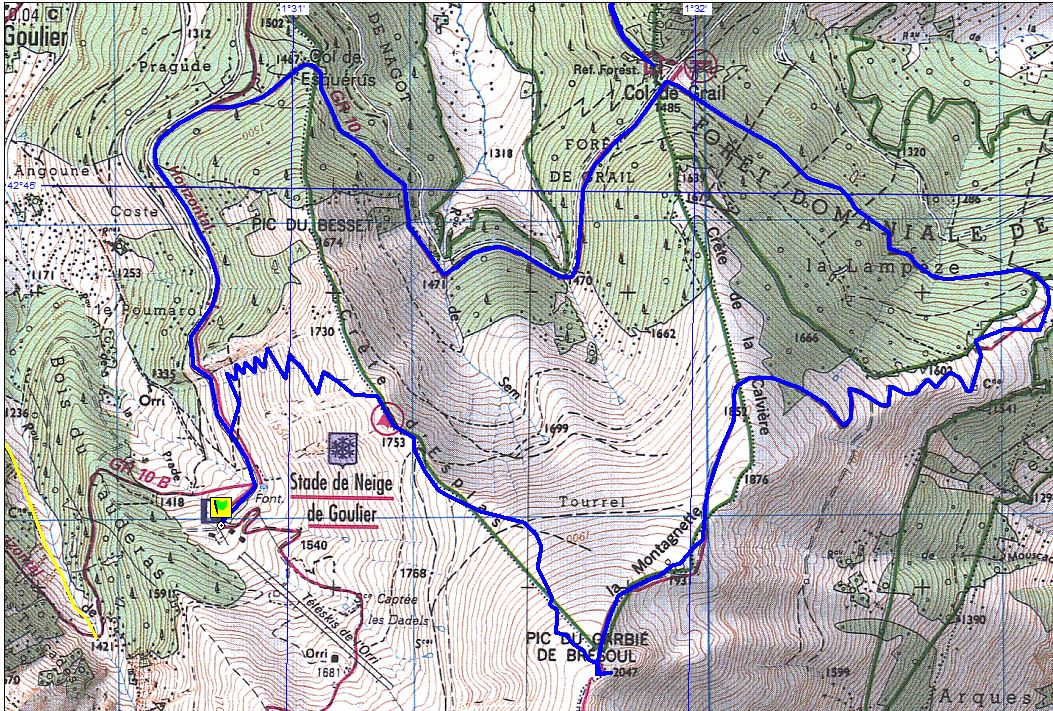 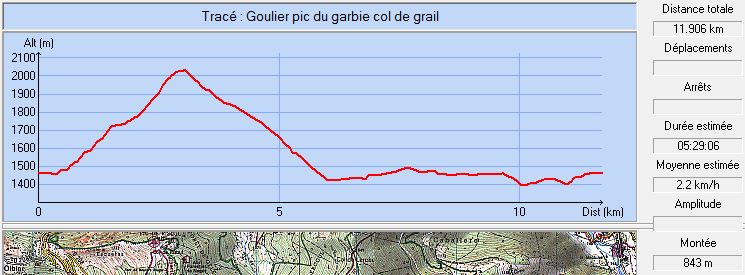 Commune de départ et dénomination de l’itinéraire : Goulier – Parking de la station de Goulier Neige - Le pic du Garbié de Fresoul en boucle par le Col de Grail depuis Goulier neigeDate, animateur(trice), nombre de participants (éventuel) :19.10.2017 – P. Portet11.11.2018 – P. Portet28.07.2019 – P. Portet – 5 participants (Reportage photos)L’itinéraire est décrit sur les supports suivants : Pas de descriptif spécifique connuTrace Openrunner 10292680Site internet : https://montagnes-pyrenees.jimdo.com/ari%C3%A8ge/2016/pic-du-garbi%C3%A9-du-br%C3%A9soul-pic-du-besset/Classification, temps de parcours, dénivelé positif, distance, durée :Randonneur – 5h30 – 730 m – 13,5 km - JournéeBalisage : Pas de balisage jusqu’au Pic ; Balisage jaune très peu dense du Pic au col de Grail ; Balisage blanc et rouge des GR 10 et GR 10B ensuite. Particularité(s) : Cheminement hors sentier, en forte montée, direction Sud-Sud-Est, dans les rhododendrons, le gispet et les myrtilles, de l’aire de départ des parapentes (km 2 environ) au Pic (km 3 environ). Site ou point remarquable :Le cheminement en crête jusqu’au pic avec de beaux points de vueLe panorama à 360 ° depuis le picTrace GPS : Oui Distance entre la gare de Varilhes et le lieu de départ : 47 kmObservation(s) : Très beau parcours, très aérien et pentu dans sa première moitié où se fait l’essentiel du dénivelé. Beau cheminement en forêt domaniale dans la deuxième partie.En 2019, peu après le départ, le sentier en lacets qui monte de la route à la crête d’Esplas était bien nettoyé dans sa première partie. Il est ensuite envahi par la bruyère et le gispet ou point que nous l’avons perdu avant d’atteindre la crête et les sites de décollage des parapentes.